resolution 1401(adopted by correspondence)Conditions of service of ITU Elected OfficialsThe ITU Council,in view ofResolution 46 (Kyoto, 1994) adopted by the Plenipotentiary Conference,having consideredthe report by the Secretary-General on the measures taken within the United Nations Common System as a result of the decisions of the United Nations General Assembly at its 74th session with regard to conditions of service (Resolution 74/255B of 27 December 2019),resolvesto approve the following salaries with effect from 1 January 2020, and pensionable remuneration with effect from 1 February 2020 for ITU elected officials:Council 2020
Consultation by correspondence (21 December 2020)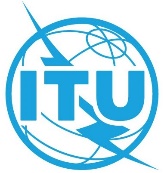 Document C20/82-E22 December 2020Original: EnglishUSD per annumUSD per annumUSD per annumGross
(1 January 2020)Net
(1 January 2020)Pensionable remuneration
(1 February 2020)Secretary-General243’441176’171389’964Deputy Secretary-General
and Directors of Bureaux221’529161’709361’677